　　　　　　　　　　　　　　　　　　　　　　 切り取り                                             切り取り説明１：黒の実線を切り抜いてください。説明２：必要事項を記入後、点線を四つ折りにして携帯してください。住 所電話番号生年月日(明・大・昭・平)　  年　　月　　日血 液 型　　  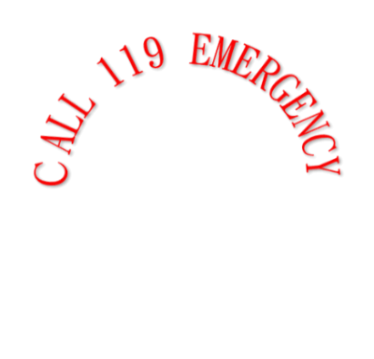 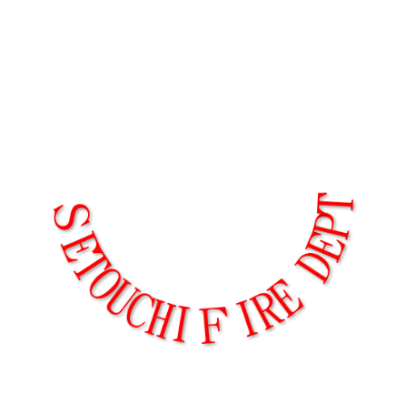 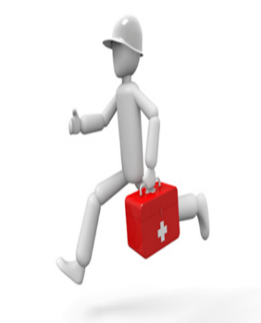 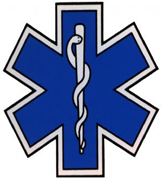 記入年月日病　　  歴通院医療機関飲んでいるお薬アレルギー　　有(　　　　　　　　　　　)・無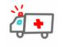 緊急連絡先１.(氏名)　　　　　　 　　(☎)　　　　　　　　　 　(続柄)２.(氏名)　　　　　 　　　(☎)　　　　　　　　　 　(続柄)救急安心カード瀬戸内市消防本部